Rawlins Academy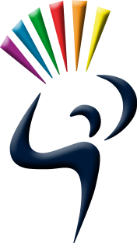 Act wisely and make the most of every opportunityRawlins is a good school with an outstanding sixth formLearning Support Assistant: Skills for Learning (Moderate learning difficulties provision) To commence as soon as possibleGrade 5, Point 7.  Actual salary £11,313 per annumFixed term for one year (in the first instance)26.67 hours per week, 39 weeks per year (term time plus 1 week) We are seeking a learning support assistant to join our flourishing academy at an exciting time in the development of our Skills for Learning Department. This is an opportunity to work with a dedicated team. The postholder will also need to have the flexibility to work with SEN students throughout the academy.  Break and lunch supervision may be required, this will attract additional payment.We aim to inspire our pupils to find their talents and their passions through a broad and balanced curriculum; to be curious about learning; to relish a challenge and to have both confidence and resilience.  Applications are therefore welcomed from highly motivated individuals who are keen to work with remarkable young people providing an exceptional education for all.In addition to learning support, the persons appointed will provide break and lunchtime supervision.Our core purpose is summed up in our visions and values:Act wisely and make the most of every opportunityDeveloping Trust | Inspiring Hope | Building Success | Shaping the FutureThrough: Compassion, Wisdom and EnduranceWe would encourage potential applicants to read all the Applicant Pack and to browse our website to get a fuller flavour of life here at Rawlins.Please note references will be contacted prior to interview, if shortlisted. If you are interested in this post, further details and an application form are available from the Rawlins website www.rawlinsacademy.org.uk (About us/vacancies).  Applications will only be accepted on the form provided.  CVs or other forms of application will not be considered. We do hope you will take the time to apply.  This is a marvellous place to work and it is a very exciting opportunity.  We look forward to meeting you in the near future.Closing date Friday 06 December at 09:00 amInterviews are expected to take place week commencing w/c 09 December 2019.Rawlins is committed to safeguarding and promoting the welfare of young people and requires all staff and volunteers to share this commitment. This post is subject to an Enhanced Disclosure and Barring Service checkRawlins Academy | Loughborough Road | Quorn | LE12 8DY